ПОЛОЖЕНИЕ
о проведении в Рязанской области регионального этапа международной бизнес-игры«Начинающий фермер - 2020»Рязань, 2020	1.	Общие положения1.1. Настоящий документ регламентирует порядок и условия проведения регионального этапа бизнес - игры «Начинающий фермер - 2020» (далее - Игра) и является отборочным этапом для участия в международной бизнес - игре «Начинающий фермер».1.2. Игра организуется совместно Рязанским региональным отделением Общероссийской молодёжной общественной организацией «Российский союз сельской молодёжи» (далее – РРО РССМ) и Федеральным государственным бюджетным образовательным учреждением высшего образования «Рязанский государственный агротехнологический университет имени П.А. Костычева» (далее – ФГБОУ ВО РГАТУ) при поддержке министерства сельского хозяйства и продовольствия Рязанской области, министерства образования и молодежной политики Рязанской области, Рязанского регионального отделения Общероссийской общественно-государственной детско-юношеской организации «Российское движение школьников» (далее – РРО РДШ) и Областного государственного бюджетного учреждения дополнительного образования «Детский эколого-биологический центр» (далее – ОГБУДО «ДЭБЦ»).2. Цели и задачи2.1. Цель Игры - развитие у участников навыков бизнес-планирования в сельском хозяйстве, сбора и анализа информации, выработки управленческих решений и умения работать в команде.2.2. Задачи Игры: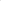 – выявление и поддержка талантливой молодёжи, а также вовлечение её в процесс разработки и реализации бизнес-проектов, направленных на создание и развитие сельскохозяйственного производства, поддержку сельских территорий;– расширение знаний в области экономики, бизнес-планирования и менеджмента в сельском хозяйстве;	– развитие личностных компетенций участников Игры.2.3. Итоги регионального этапа Игры будут подведены не позднее 30 мая 2020 года в г. Рязани на базе ФГБОУ ВО РГАТУ2.4. Материалы участников Игры могут быть опубликованы в официальной группе в контакте (https://vk.com/club20673880) и в иных партнёрских организациях, журналах и других печатных изданиях с сохранением авторства.3. Участники ИгрыК участию в Игре допускаются команды до 5 человек из числа: обучающихся общеобразовательных организаций в возрасте от 14 до 18 лет;студентов аграрных профессиональных образовательных организаций;студентов, магистрантов и аспирантов образовательных организаций высшего образования;молодых людей в возрасте от 18 до 35 лет, имеющих опыт ведения личного подсобного хозяйства от 3-х лет;4. Порядок организации и проведения Игры4.1 Для участия в региональном этапе Игры представителю команды необходимо подать в региональный организационный комитет :заявку (Приложение №1) с указанием полного состава команды, ФИО условного главы;бизнес-план (Приложение №2);письменное согласие на обработку персональных данных каждого участника (Приложение №3). Зявки команд из числа учащихся общеобразовательных организаций, образовательных организаций дополнительного образования, участников детских общественных объединений принимаются в ОГБУДО «ДЭБЦ» по адресу электронной почты info-bio62@mail.ru.  Оригиналы документов предоставляются участниками в день проведения Игры.4.2 Заявки на участие в региональном этапе Игры принимаются до 15 мая 2020 года на электронную почту ryazan@rssm.ru. К участию в региональном этапе допускаются заявки, содержащие полный пакет документов.4.3 В срок до 30 мая 2020 года региональным Экспертным советом проводится очная оценка бизнес-планов по следующим критериям: реалистичность, целесообразность, эффективность бизнес-плана; географическая привязка к местности (с учетом размещения мелких и средних товаропроизводителей, специализации производства, возможности кооперации мелких и средних товаропроизводителей); привлечение инвестиций и сроки их окупаемости; умение комплексного использования ресурсов; экономическая и юридическая обоснованность бизнес-плана;дополнительная оценка (на усмотрение Экспертного совета).Каждый критерий оценивается по 5-балльной шкале (максимально возможное количество баллов — 30).4.4 Очная оценка бизнес - планов включает в себя следующие конкурсы:Презентация бизнес-идеи в форме слайд-шоу (до 10 слайдов) (максимум 30 баллов);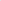 Представление уже существующего бренда или изготовление рекламного плаката в электронном виде (формат АЗ, расширение .jpg или .pdf) с изображением торговой марки производимого продукта, содержащего географическое место происхождения товара, логотип К(Ф)Х и рекламное обращение (максимум 5 баллов); Примечание: согласно 11.6 статьи 5 Федерального закона от 13.03.2006 № 38-ФЗ «О рекламе» в рекламе не Допускается использование бранных слов, непристойных и оскорбительных образов, сравнений и выражений, в том числе в отношении пола, расы, национальности, профессии, социальной категории, возраста, языка человека и гражданина, официальных государственных символов (флагов, гербов, ГИМНОВ), религиозных символов, объектов культурного наследия (памятников истории и культуры) народов Российской Федерации, а также объектов культурного наследия, включенных в Список всемирного наследия.«Тест-бланк» представители команд отвечают на вопросы в области бизнес-планирования, менеджмента, программ Минсельхоза Рязанской области, в том числе предусматривающих оказание государственной поддержки молодежи (максимум 5 баллов). Блиц-ответ на вопросы Экспертного совета по бизнес-плану (максимум 5 баллов);4.5 Победители определяются по сумме набранных баллов за все конкурсы. Максимально возможное количество баллов — 45.4.6 3 команды из каждой номинации, набравшие наибольшее количество баллов по оценке регионального Экспертного совета, приглашаются для участия в национальном этапе международной бизнес – игры «Начинающий фермер», 4.7 После утверждения региональным Экспертным советом списка победителей регионального этапа Игры (не позднее 30 мая 2020 года), региональный организационный комитет связывается с финалистами и информирует о прохождении на Национальный этап.5. Темы ИгрыИгра проводится по следующим темам:животноводство;растениеводство; сельскохозяйственная кооперация; агротуризм, ландшафтный дизайн; свободная тема.6. Порядок формирования и работы оргкомитета6.1. В региональный организационный оргкомитет входят представители РРО ОМОО «РССМ»,ФГБОУ ВО РГАТУ, РРО РДШ и ОГБУДО «ДЭБЦ». .6.2. Региональный организационный комитет осуществляет:сбор заявок для участия в региональном этапе Игры через сайт https://vk.com/club20673880 и электронную почту ryazan@rssm.su; формирование регионального Экспертного совета регионального этапа Игры; организацию и проведение регионального этапа Игры.7. Подведение итогов регионального этапаРезультаты регионального этапа Игры объявляются не позднее 30 мая 2020 года.Победителем считается команда, набравшая максимальное количество баллов в своей номинации по оценке регионального Экспертного жюри.Команды победители награждаются дипломами и памятными подарками.9. КонтактыКонтактные лица для связи: Барышников Владимир Павлович – председатель Рязанского регионального отделения ОМОО «Российский союз сельской молодёжи», тел.:8-920-950-03-73. Электронная почта: ryazan@rssm.suКоняев Евгений Романович – заместитель председателя Рязанского регионального отделения ОМОО «Российский союз сельской молодёжи»,тел. 8-920-994-03-27 Электронная почта: ryazan@rssm.suПриложение №1к положению 
о международной бизнес-игре 
«Начинающий фермер»ЗАЯВКА
на участие в первом этапе международной бизнес-игры «Начинающий фермер»*Наименование образовательной организации/места работы: __________________________________________________________________Наименование бизнес-плана:____________________________________________________________________________________________________________________________________Краткое описание бизнес-плана:______________________________________________________________________________________________________________________________________________________________________________________________________Глава фермерского хозяйства (ФИО, класс/курс, специальность):____________________________________________________________________________________________________________________________________Контактные данные (телефон, e-mail) __________________________________________________________________Состав командыГлава фермерского хозяйства_____________________ /__________________/                                                                                (подпись)                                                         (ФИО)Приложение №2к положению 
о международной бизнес-игре «Начинающий фермер»Общая структура бизнес-планаБизнес-план должен включать следующие разделы:Резюме;Описание фермерского хозяйства;Описание видов продукции (услуг), производство которых предполагает бизнес-план;Результаты маркетингового исследования (анализа) и анализа рынков сбыта продукции (услуг);Производственный план;Организационный план;Финансовый план с указанием источников финансирования;Показатели результативности и эффективности проекта;Риски и гарантии.РезюмеРезюме – это самостоятельный рекламный документ, содержащий основные положения, презентующие бизнес – план. Это основная часть проекта, которая наиболее привлекательна для будущих потенциальных инвесторов. В резюме необходимо отобразить следующую информацию: источники финансирования проекта, включая объем кредитных средств, цели, предполагаемые сроки погашения кредитных обязательств, гарантии, дополнительные источники финансирования, наличие собственных средств.2. Описание предприятия Данный раздел должен содержать:Описание отрасли, подотрасли; Общие сведения о фермерском хозяйстве;Финансово-экономические показатели деятельности хозяйства;Структуру управления и кадровый состав;Направления деятельности, продукцию, которую планируется производить;Партнерские связи и социальную активность;Наличие сельскохозяйственных потребительских кооперативов, членом которого может стать фермерское хозяйство.3. Описание продукции (услуг)В настоящем разделе необходимо описать продукцию или услуги, которые будут предложены на рынок. Описать основные характеристики продукции, отметить преимущества, которые продукция имеет 
по отношению к продукции, выпускаемой другими участниками рынка.Важно подчеркнуть уникальность продукции или услуг: новая технология, качество товара, низкая себестоимость или какое-то особенное достоинство, удовлетворяющее запросам покупателей. Также необходимо, указать возможность совершенствования данной продукции (услуг).4. Маркетинг и сбыт продукции (услуг)План маркетинга необходим, чтобы потенциальные клиенты превратились в реальных. План должен показать, почему клиенты должны покупать продукцию или пользоваться услугами данного фермерского хозяйства. Необходимо представить расчет ценообразования, план 
по продвижению товаров и услуг, рекламу, методы стимулирования продаж, организацию послепродажного сопровождения, способы формирования положительного имиджа хозяйства.5. Производственный планДанный раздел содержит производственные или другие рабочие процессы, необходимые для производства продукции и (или) услуг.  Необходимо отметить наличие производственных объектов, объектов переработки продукции, необходимой техники и оборудования, сельскохозяйственных животных и/или птицы. В случае, если бизнес-план предполагает их приобретение, указать какая производственная база необходима для осуществления проекта и ее стоимость. Необходимо отметить также наличие квалифицированного персонала для обеспечения производственных процессов и количество новых рабочих мест, которое планируется создать хозяйством.6. Организационный планВ указанном разделе необходимо описать организационную структуру команды проекта, роль каждого члена команды, специальность участников проекта, правовое обеспечение, имеющиеся или возможные поддержка 
и льготы, график реализации проекта. Также должен быть представлен лидер проекта (глава фермерского хозяйства). В этом разделе необходимо представить данные о членстве 
в сельскохозяйственном кооперативе, информацию о предполагаемых 
или имеющихся партнерах, их сфере деятельности и роли в проекте.7. Финансовый планПлан финансового обеспечения проекта должен включать: 
нормативы для финансово-экономических расчетов, расчет прямых (переменных) и постоянных затрат на производство продукции, калькуляцию себестоимости продукции, смету расходов на реализацию проекта, потребность и источники финансирования, расчет расходов и доходов.Финансовый план должен быть представлен таким образом, чтобы потенциальный инвестор был заинтересован вложить средства в реализацию проекта или в дальнейшее развитие фермерского хозяйства.8. Направленность и эффективность проектаВ данном разделе указывается стратегическая цель проекта, описывается значимость и необходимость проекта, показатели эффективности его реализации.9. Риски и гарантии	Необходимо описать риски, которые могут возникнуть при реализации проекта, описать виды гарантий возврата средств партнерам и инвесторам.Приложение №3к положению 
о международной бизнес-игре «Начинающий фермер»Заявление на обработку персональных данных участника** форма документа может варьироваться в соответствии с законодательством страны-участницыСОГЛАСОВАНО Министр сельского хозяйства и продовольствия Рязанской области____________ Б.В. Шемякин«___» ___________ 2020г.УТВЕРЖДАЮПредседатель Рязанского регионального отделения Российского союза сельской молодёжи____________ В.П. Барышников«___» ___________ 2020 г.СОГЛАСОВАНО Министр образования и молодежной политикиРязанской области_____________ О.С. Щетинкина«___» ___________ 2020 г.УТВЕРЖДАЮРектор ФГБОУ ВО «Рязанский государственный агротехнологический университет имени П.А. Костычева»___________ Н.В. Бышов«___» ___________ 2020 г№Ф.И.О.Дата рожденияМесто работы (должность)/ учебы (специальность, курс; класс)Глава фермерского хозяйстваГлава фермерского хозяйстваГлава фермерского хозяйстваГлава фермерского хозяйства1Члены фермерского хозяйстваЧлены фермерского хозяйстваЧлены фермерского хозяйстваЧлены фермерского хозяйства2345Председателю Общероссийской молодежной общественной организации «Российский союз сельской молодежи»Ю.В. ОглоблинойСубъект персональных данных, ___________________________________________ (Фамилия, имя, отчество полностью) __________________серия_______номер_________выдан_______________________________________«___» _____________г. (кем и когда)(вид основного документа, удостоверяющий личность)проживающий(ая) по адресу________________________________________Тел. моб.:__________________________________             E-mail: ____________________________________ЗАЯВЛЕНИЕ-СОГЛАСИЕ                                                                                                      на обработку персональных данныхВ соответствии с п. 4 ст. 9 Федерального закона «О персональных данных» 
от 27.07.2006 года № 152-ФЗ, даю согласие на обработку (в том числе сбор, систематизацию, накопление, хранение, использование, уточнение) моих персональных данных (Ф.И.О., место учебы/работы, паспортные данные, дата рождения, мобильный телефон, адрес электронной почты и членство в общественных молодежных организациях), т.е. на совершение действий, предусмотренных Федеральным законом «О персональных данных» от 27.07.2006 года № 152-ФЗ, Общероссийской молодежной общественной организацией «Российский союз сельской молодежи», а так же иными уполномоченными лицами вышеуказанного юридического лица, с которыми заключен договор на оказание услуг либо, иных договоров связанных с участием в программах, проектах и мероприятиях.Я ознакомлен с положением о международной бизнес-игре «Начинающий фермер», устанавливающим порядок обработки персональных данных, а также с моими правами и обязанностями в этой области.Настоящее согласие вступает в силу со дня его подписания и действует в течение неопределенного срока. Согласие может быть отозвано мною в любое время 
на основании моего письменного заявления.«____»_________2020 г.           ___________      ______________________                                                      (подпись)                        ФИО